Dudley Academies Trust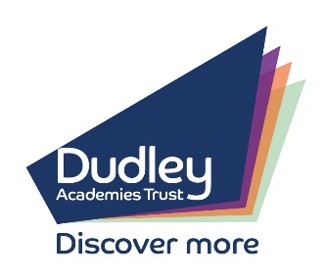 Careers Plan 2020-2025What we will do: We will ensure the highest standards pervade our culture and ethos supporting and inspiring all learners to meet the highest expectations and Dream Big. At all stages the curriculum will be designed to ensure that our learners flourish in a dynamic, aspirational and inclusive learning environment. From Year 7 onwards, learners will benefit from a wide range of opportunities including the use of cutting edge facilities of our sponsor, Dudley College of Technology. An entitlement to impartial high-quality careers advice and guidance will inform learners about the exciting progression routes into Further Education, Higher Education and employment.  All learners will be supported to ensure that they successfully navigate their way through the important transition points.Work readiness, work exposure and virtual work experience will be key elements of the curriculum for all year groups with an emphasis on developing entrepreneurship. There will be numerous opportunities for learners to forge links with local industry including an emphasis on priority areas such as advanced manufacturing and engineering; this important dimension of the curriculum will be evident at all points in our learners’ education. Our Careers programme will be accessible to all year groups ensuring that learners can see the relevance of their education and are encouraged to plan for their future. The Trust will engage with local and strategic industrial and commercial developments. The responsive curriculum will use these excellent opportunities to link directly with employers bringing STEM and Curriculum lessons to life, giving learners a full understanding of the relevance of their education and fully preparing them for employment. The Trust will make a significant contribution to improving the skills base of the Black Country.Validation and Evaluation of our Careers programmeOur careers programme is evaluated, analysed and reviewed using a variety of methods:Compass audit tool  One to one career guidance interviews  Group discussions (Tutor time and student leader groups)  Staff and learner feedback and questionnaires  Provider feedbackParent/Carer questionnaires  Year 11 intended destination questionnaire and review Destination figures  The data provides us with information to improve the quality and effectiveness of our provision and identify any improvements which need to be made.  Alumni We have many past learners who come back to visit our academies to share their experiences since leaving. This has included those who have gone onto an Apprenticeship, University and those who have successfully set up their own businesses in the local area.     Careers standards framework 17 Areas of Learning for Careers, Employability and EnterpriseEducation (CDI, Career Development Institute 2015)The eight Gatsby benchmarks of Good Career Guidance1. Self‐awareness2. Self‐determination3. Self‐improvement as a learner4. Exploring careers and career development5. Investigating work and working life6. Understanding business and industry7. Investigating jobs and labour market information (LMI)8. Valuing equality, diversity and inclusion9. Learning about safe working practices and environments10. Making the most of careers information, advice and guidance (CEIAG)11. Preparing for employability12. Showing initiative and enterprise13. Developing personal financial capability14. Identifying choices and opportunities15. Planning and deciding16. Handling applications and interviews17. Managing changes and transitions1. A stable careers programme2. Learning from career and labour market information3. Addressing the needs of each pupil4. Linking curriculum learning to careers5. Encounters with employers and employees6. Experiences of workplaces7. Encounters with further and higher education8. Personal guidanceAll Year GroupsAll Year GroupsAll Year GroupsAll Year GroupsAll Year GroupsActivityDetailsImpact17 Areas of learning for CareersGatsby BenchmarkDisplays Career based displays are placed around the Academy, with subject specific career related displays in key areas.Increased awareness and profile of careers.1,10,14 2,4 Visiting Speakers Careers focused visiting speakers are arranged throughout the course of the academic year. Some sessions are for whole year groups (Assembly slots, Virtual, Tutor time) whilst others take place during lunchtimes and available to any interested learners.Learners will have an improved awareness of the variety of jobs and careers available. They will also have gained knowledge of the skills and qualifications required and the realities of the current labour market.1,4,5,6,9,14  2,3,4,5,6,7,8 Aspiration Widening Participation through experiences, Commitments and Careers. Commitments are a key part of the academy philosophy.To encourage all learners to Dream Big. The aim of the Commitments program is to enhance learners’ life experiences at and beyond the Academy. This program aims not only to enrich learners’ education and social skills but to enable them to move forward and progress positively.1,2,3,4,5,11, 14  2,3,4,5,6,7,8 Learner Voice Learner voice (formal and informal) is used to gather views and understanding of careers.Student leadership - learners are offered the opportunity to join one of the Student Leaders’ teams. Members receive leadership training and take part in learner feedback which is then used to inform future planning.1,2,3,8,12,15,17  3,5,7Careers Hub Creation and development of a Careers base within the Academy.Increased learner awareness of the variety of careers available within the local area, nationally and within key areas. Learners are also aware of their entitlement to CEIAG programme.1,10,11,14, 15,16,17 2,3,8 Parental/Carer Engagement Engagement via meetings, new Academy website and newsletters at key points throughout the academic year. Increased parental/carer awareness of the variety of careers available within the local area, nationally and within key areas.5,10 2,5,7 Year 7Year 7Year 7Year 7Year 7ActivityDateImpact17 Areas of learning for CareersGatsby BenchmarkBusiness Breakfast  Ongoing including virtualImproved skills in employment readiness, e.g. communication (written and verbal), reasoning skills, etc. Learners will also receive early experience of businesses and job information from talking to and interviewing various professionals.4,10,11,12,15 3,5,7 Aspiration Day Ongoing including virtualImprove critical thinking: “Plan your student week”. Cambridge University to continue to work with learners throughout all school years, to increase learners’ knowledge and raise learners’ aspirations.1,2,3,4,10,14,153,7,8Unifrog: What are your skills? Autumn Term Ongoing including virtualWhat are skills and why do they matter? Learners find out in this homework-based lesson.1,111,3.5Careers & employability InformationOngoing including virtualIncreased learner awareness of employability skills and future; lessons at Thomas Dudley and workplace tour.12,34,6,7,8,9, 10,11,142,3,4,5,6,7 Big Bang EventAutumn Term Ongoing Widening understanding of STEM lessons and their link to industry. This event takes place at Birmingham NEC, this event explores science, technology, engineering and math’s skills. 1,2,3,4,5,6,7,8, 10,14,152,3,4,5,7,National Careers Week Ongoing including virtualCareer ready: ‘Starting your career planning’. Learners explore the top 5 sectors which currently employ the most people in England - using the resources from National Careers Week.1-152,3,4,5,7STEP UP booklets(ages 11/12)Ongoing starting Autumn TermSkills To Ensure Progression, Supporting Learners’ personal development Presentation for 16 short sessions.1,2,3,4,5,6,7,8, 10,11,14,152,3,4Voluntary Careers Advisor/ Mentor First learner voice meeting to take place Autumn TermSmall group work sessions to look at topics including decision making, goal setting, barriers to engage and succeed such as self-esteem and confidence.1,2,3,4,9,10, 11,142,3,4,8Unifrog: Interests profile  Spring Term Ongoing including Virtual Learners complete the Interests quiz on Unifrog and find out which jobs might be of interest to them.7,10,14,15 1,3Unifrog: Recording activities Summer Term Ongoing including VirtualLearners complete the 'Recording activities' mind map and consider why recording their activities is important.1,2,3,11,12 1,3Unifrog: What ‘s your dream job? Summer Term Ongoing including VirtualLearners complete a treasure hunt around the Careers library, then use the library to find careers they are interested in and learn facts about those careers.1,2,3,4,5,7,10, 11,12,14,15,1,3Year 8Year 8Year 8Year 8Year 8ActivityDateImpact17 Areas of learning for CareersGatsby BenchmarkSTEP UP booklets(ages 12/13)Ongoing starting Autumn Term  Skills to Ensure Progression. Supporting learners’ personal development, Presentation for 13 short sessions.1,2,3,4,5,6,7,8,10, 11,14,152,3,4National Careers Service Lesson Plan: 1Autumn Term including VirtualThe future is now! Looks at how labour market trends can have an influence on future employment opportunities.4,5,6,7,112,3,4Unifrog: Distance learning - Career terminologyAutumn Term including VirtualLearners complete the 'Career terminology' session to learn more about common phrases and words associated with careers.1 4,11,161,2Unifrog: Careers library treasure huntSpring Term including virtualLearners complete the Careers library treasure hunt to gain a better understanding of pathways.4,5,6,7,10,14,152,4Unifrog: GCSEs - Choices, Choices!Summer Term including VirtualLearners complete the 'GCSEs, Choices, Choices' distance learning session to discover subjects that will support their career aspirations.1,2,4,5,7,10,14,15, 171,3,7Unifrog: Activities and Competencies BingoSummer TermLearners take part in a fun game of bingo where they test their knowledge of competencies and apply them to real life situations.1,2,3,11,12,163National Careers WeekSpring Term including virtualActivities further completed with Form Tutors using resources from National Careers Week.1,2,3,4,5,6,7,8,10, 11,14,152,3,4,5,7National Careers Service Lesson Plan: 2Spring Term including VirtualLocal Labour Market and STEM Employers considers different ways of working in starter activity.  learners explore local employment opportunities, particularly looking at STEM jobs.4,5,6,7,112,3,4,5,7National Careers Service Lesson Plan: 3Summer Term including VirtualStarting out in the Local Labour Market Raises awareness of some of the apprenticeship opportunities in the local area.                   1,2,3,4,5,6,7,8,9, 10,112,3,4,5,7Engineering Development TrustSummer TermThe ‘design, build and test’ activities will also help learners develop skills including teamwork, communication, time management, creativity and problem solving. The day is designed to excite and enlighten your learners on how STEM is fun, interesting, and results in a rewarding career. Workshops looking at stereotyping, myth busting, LMI, what is Engineering, routes and paths and skills required.1-152,3,4,5,7Year 9Year 9Year 9Year 9Year 9ActivityDateImpact17 Areas of learning for CareersGatsby BenchmarkPeter Jones Enterprise Tycoon programmeOngoing starting Autumn TermImproved skills in employment readiness, e.g. communication (written and verbal), reasoning skills. Tycoon is a unique national enterprise competition for learners, participating teams write a business plan, starts a business and trades, competing with other student companies through a sophisticated kick starter style platform, in a safe and controlled environment.1-172,3,4,5,7Unifrog: What makes a great leader?Autumn Term including VirtualLearners identify what they think makes a great leader. They watch a TED talk ('Everyday leadership' by Drew Dudley), and record examples of when they have been leaders using the Competencies tool.1,2,3,11,12, 1,3Unifrog: Talking about your activitiesAutumn Term including VirtualLearners complete the 'Talking about your Activities' session, and consider all of the in-school and extracurricular activities they have taken part in.1,2,3,11,12,161,3,4STEP AHEAD(ages 13/14) Autumn TermSkills to Ensure Progression: Supporting  Learners’ personal development - Presentation for 17 short sessions.1,2,3,4,5,6,7,8,10,11,14,152,3,4GSCE OptionsSpring Termincluding virtualThis is Internal and externally delivered by Colleges and Academies Staff to look at supporting learners choose GCSE options. Following GSCE options evening, all parent/carers have the opportunity of referring for a one to one guidance interview with the Careers advisor. All Year 9 learners are interviewed by a member of SLT to discuss option choices.  1-17SEN /LAC/ PP learnersSpring TermLearners requiring more advice and guidance are given a one to one meeting with the SENCo or Careers Adviser to look at choosing options.1-173,8Careers WeekMarch ongoing including virtualFuture careers assemblies: Activities completed with Form Tutors using resources from National Careers Week. 1,2,3,4,5,6,7,8,10,11,14,152,3,4National Careers Service Spring TermSkills, Skills, Skills introduces learners to the skills required by employers and gets them to think about how they can develop their own skills. 1-152,3,4National Careers Service Summer TermTravelling to Work or Study: This lesson aims to raise aspirations by encouraging learners to consider travelling to work or study.1,2,3,4,5,6,7,8,10,11,14,152,3,4Unifrog: Subjects library treasure huntSpring Term including VirtualLearners complete the Subjects library treasure hunt to gain a better understanding of HE options and pathways.4,5,7,10,14,151,4,7,8Unifrog: Wellbeing - Being kind to yourselfSpring Term including VirtualLearners learn about the importance of taking time for self-care.  Learning about self-care activities, they are encouraged to timetable these into their daily routineN/AN/ADuke of Edinburgh.OngoingDuke of Edinburgh Award Scheme helps to develop employability and personal skills as well as volunteering in the local community.1,2,3,8,12,13,6Unifrog: Identifying interests Summer Term including VirtualLearners discover the skills and interests that make them unique before linking these to potential careers.1,3,4,5,7,10,11,14, 15,161,2,3Unifrog: Your skills, your team, your futureSummer Term including VirtualLearners identify their strongest skill, and practice putting this into a real-life career scenario. They work with their classmates to create a super strong team, and present to the rest of the class.1,2,3,4,6,7,10,11, 12, 1,2Aspire to HEOngoing including virtualAspire to HE Mentoring programme is run at the academy with staff from Wolverhampton University. It is a 12-week programme with 30 Year 9 learners looking at all aspects of Higher and Further Education.1,2,3,4,8,10,14,15, 172,3,7,8Aspire to HESummer Term including virtual30 Year 9 learners visit Wolverhampton University and experience what it’s like to have lectures. This visit looks at all aspects from finances to campus life.1,2,3,4,8,10,14,15, 172,3Year 10Year 10Year 10Year 10Year 10ActivityDateImpact17 Areas of learning for CareersGatsby BenchmarkWorld Skills UK Visit(Birmingham NEC) Autumn Term November including virtualWorld Skills UK Visit (Birmingham NEC)Aim: Opportunity to meet with employers, universities and training providers and achieve a greater understanding of job sectors and employments needs /roles. Learners get a hands on experience which is crucial as they make Post 16 decisions. 1,3,4,5,6,7,10,11, 14 2,3,4,5,8 Unifrog: Personality quizOngoing starting Autumn TermLearners complete the 'Personality quiz' session and debate potential industries they may want to undertake virtual work experience in.1,4,5,7,10,141,3Unifrog: How to contact employers and research Virtual possible placements? Ongoing starting Autumn TermLearners learn about, and put into practice, the skills they need to feel confident when approaching potential Virtual work experience employers.2,3,4,7,10,11,12,14, 15,161,3,5Step Forward (ages 14/15)Ongoing starting Autumn TermSkills to Ensure Progression. Supporting students’ personal development, presentation for 16 short sessions.1,2,3,4,5,6,7,8,1011,14,15,16,172,3,4Apprenticeship Ongoing including virtualInformation assemblies and webinars. Learners to find out the levels, entry requirements and where to apply.1,2,3,4,5,6,7,8,10, 11,14,152,3,5,7National Careers WeekMarch including virtualWhat do employers look for when recruiting? Activities further completed with Form Tutors using resources from National Careers Week.  1,2,3,4,5,6,72,3,5CV Creation WorkshopsSpring Termincluding virtualImproved skills in employment readiness – CV writing increased understanding of and necessity for, employability skills, Improved aspiration and understanding of personal career pathway linked to academic progress.1,2,3,4,5,7,11,16, 172,3Aspire to HE Spring Termincluding virtualAspire to HE Aim: 30 Year 10 learners to visits Wolverhampton university and experience what it’s like to have lectures and looks at all aspects from finances to campus life,1,2,3,4,8,10,14,15, 172,3,7Unifrog: Careers library treasure hunt 4Ongoing starting Spring TermLearners learn how to navigate their way around the Careers library, answering a series of questions.4,5,7,10,11,141,2,4Unifrog: Work experience: CVs and cover lettersOngoing starting Spring TermLearners learn the difference between a CV and a cover letter.  They will compare two cover letters and then write their own for a fake work experience opportunity.3, 4,10,11,12,161,5,6College Taster SessionsSummer Term including virtualTaster Sessions at Dudley College, and Halesowen College Improved aspiration and understanding of career options available linked to potential future progression. Help learners make informed choices about college options 1,2,3,4,5,7,8,10, 13,15,172,3Work readySummer Term Including virtualLearners during form time and enrichment have the opportunity of completing on line modules and virtual work investigations  1,2,,3,4,5,6,7,10,112,3,5Employability programme/Post 16 options Summer Term including virtualWorkshops, CV prep, body language and interview techniques, inspiration talks, personal development, what do employers want and a mock interview for all Year 10 learners. Delivered externally and with some past learner ALUMNI to talk about the whole range of options and choices,1,2,3,4,5,7,11,13, 16,172,3Unifrog: What makes a great team playerOngoing starting Summer TermLearners consider why teamwork is important and take a look at teams found in society and what skills they use to make sure they work well together. Learners then complete a scenario-based question and then reflect on their own teamwork skills, logging them on Unifrog.1,3,11N/AUnifrog: Careers library - Escape roomsOngoing starting Summer TermSave Sally from a life of boredom!  Learners take part in a fun escape room activity which will test their teamwork and communication skills.4 5,7,10,11,141,2,4,7Duke of EdinburghOn goinglearners can continue onto Silver D of E,1,2,3,8,12,136Aspire to HEOngoing including virtualMentoring programme run at the academy with staff from Wolverhampton university working on a 12-week programme with 30 Year 10 learners looking at all aspects of Higher and further education,1,2,3,4,8,10,14,15, 172,3,7,8Birmingham University  Summer TermBirmingham University summer residential programs learners including pupil premium get the opportunity of attending a 3 day residential for those who may be considering University. 1-172,3,7,8Year 11Year 11Year 11Year 11Year 11ActivityDateImpact17 Areas of learning for CareersGatsby BenchmarkOne 2 One Careers InterviewsAutumn TermMrs Z Turton and our careers team Improved aspiration and understanding of career options available linked to potential future progression Where identified learners with issues (academic, personal, career pathways) can be referred as appropriate, Vulnerable at risk of NEET learners may be personally taken for Post 16 interviews.1,2,4,10,11,14,15, 16,173,8Unifrog-Post 16 choicesOngoing starting Autumn TermLearners learn about the opportunities available to them post-16. This is a great time to ask Learners to record their intentions for the end of this academic year.3,4,5,7,10,11,14, 15,171,3,7,8Unifrog-BTEC options - Busting BTEC mythsOngoing starting Autumn TermLearners learn more information about the wide range of BTECs available, structure of BTEC courses, and how to research if this is the right qualification for them based on their interests.4, 10, 11, 14, 15, 171,3,7Unifrog-A level choicesOngoing starting Autumn TermLearners use the Exploring Pathways section of the Unifrog platform to research potential careers, degree subjects and interests that will help them to identify A Level options.4,10,11,14,15,171,3,7Step into the Future (ages 15/16)Autumn TermSkills To Ensure Progression, Supporting students’ personal development, Presentation for 17 short sessions (form-time).1– 8 10,11,14, 15,16,172,3,4Aspire to HEOngoing including virtualMentoring programme run at the academy with staff from Wolverhampton university working on a 12 week programme with 30 Year 11 learners looking at all aspects of Higher and further education.1,2,3,4,8,10,14,15,172,3,7,8Aspire to HEOngoing including virtual30 Year 11 learners to visits Wolverhampton university and experience what it’s like to have lectures and looks at all aspects from finances to campus life.1,2,3,4,8,10,14,15, 172,3,7Application SurgeriesAutumn Term including virtualSo what can College offer me? Local colleges and sixth forms give an overview of levels and courses offered, Learners are given help and advice on courses and helped to complete applications.1,2,3,4,5,7,82,3,7,8Careers FairAutumn Term including virtualLearners and parent/carer/carers have the opportunity to access high quality information relating to College/sixth form and HE Careers evening - Evening event for learners and parent/carers with over 25 different providers and employers.1,2,3,4,10,11,14, 15,16,173,6,7,8Local Labour marketOngoing including virtualLabour market information shared with whole school staff to raise awareness of growth, gaps and trends.1-172,3,5,6Aspire to University DaySpring Term including virtualUniversity of Wolverhampton as part of the Aspire to HE Programme. Learners to receive interactive workshops on a rotation basis giving them greater information with regard to Higher Education opportunities and issues.1,2,3,4,8,10,14,15, 172,3,7Unifrog-Introduction to Apprenticeships Ongoing starting Spring TermLearners learn more information on Apprenticeships, how to research them on Unifrog, and how to identify the skills and qualifications needed upon application.1,3,4,5,6,7,10,11, 14,15,171,2,3Unifrog-Wellbeing: Recognising and managing stress and anxietyOngoing starting Spring TermLearners gain an insight into the difference between stress and anxiety.  They'll learn techniques to help manage them and places to go for support.  17N/AUnifrog-Revision techniques - good vs badOngoing starting Summer TermLearners review their current revision techniques and choose two new revision techniques to try out. They can review these and add it to their Activities tool on Unifrog.N/AN/ASixth Form / College open daysOngoing including virtualLearners are encouraged and given information to attend all open events at all colleges and sixth forms and He providers. This will dispel any myths relating to higher and further education and give learners real life experience, giving them greater information on which to base decisions at the end of Year 11.1-172,3,7,8National Citizen service programmeSpring Termincluding virtualAn assembly on NCS Learners have assemblies and follow on activities.1-172,3,5,6,7,8Unifrog-Coping with changesLearners gain an awareness of the changes ahead of them and develop coping strategies in preparation for this change.1,2,3,10,15,17N/AYear 11 leavers are tracked and monitoredOngoingCurrently tracked and monitored until November following leaving school in the summer to ensure not NEET and are retaining post 16 option. They are offered the opportunity to call the academies after leaving for further careers advice and guidance if needed. Plans are underway to work with local Colleges, Training Providers and Entrust to continue to inform us of any drop outs after that period to track for 3 years. 		1-171,8